Об утверждении штатного расписания лиц, замещающих должности муниципальной службы и муниципальных служащих в органах местного самоуправления  Калининского сельского поселенияВ соответствии с Уставом Калининского сельского поселения Вурнарского района Чувашской Республики,  решением Собрания депутатов Калининского сельского поселения № 16-1 от 16.12.2021 г. «О бюджете Калининского сельского поселения Вурнарского района Чувашской Республики на 2021 год и на плановый период 2022-2023 годов» администрация постановляет:Утвердить с 01 декабря 2021 года новое штатное расписание лиц, замещающих должности муниципальной службы и муниципальных служащих в органах местного самоуправления  Калининского сельского поселения (Приложение №1);Глава Калининскогосельского поселения:                                                                            О.Н. СмирноваЧĂВАШ РЕСПУБЛИКИВАРНАР РАЙОНĚ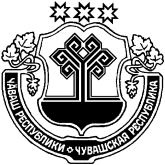 ЧУВАШСКАЯ РЕСПУБЛИКА ВУРНАРСКИЙ РАЙОН НУРАС ЯЛ ПОСЕЛЕНИЙĚН АДМИНИСТРАЦИЙĚ ЙЫШАНУ«16» декабря 2021 № 52/1Нурас салиАДМИНИСТРАЦИЯ КАЛИНИНСКОГО СЕЛЬСКОГО ПОСЕЛЕНИЯ ПОСТАНОВЛЕНИЕ«16» декабря 2021 № 52/1село Калинино